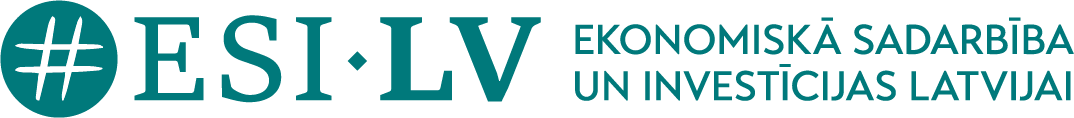 Amatpersonu un darbiniekuĒtikas kodekssBiedrības “Ekonomiskā sadarbība un investīcijas Latvijai”/kustība #esiLV (#esiLV) statūtos norādītās amatpersonas un darbinieki apņemas ievērot šajā kodeksā nostiprinātos principus savā ar biedrību tieši saistītajā darbībā: darboties organizācijas un sabiedrības kopējās interesēs atbilstoši biedrības Statūtos un biedru sapulcē nostiprinātajiem mērķiem, uzdevumiem, principiem un vērtībām;nepieļaut interešu konfliktu – personiskas vai mantiskas ieinteresētības ietekmi uz biedrības lēmumiem un darbību, t.sk. valdē izvērtēt reālus, potenciālus un šķietamus interešu konflikta gadījumus un novērst attiecīgās personas dalību saistītu biedrības lēmumu pieņemšanā vai pienākumu izpildē, kad attiecībā uz tiem pastāv interešu konflikta situācija;nepieļaut diskrimināciju - uz dzimuma, etniskās piederības, ādas krāsas, vecuma, invaliditātes, seksuālās orientācijas, dzimuma identitātes un reliģiskās vai politiskās pārliecības pamata; veidot organizācijas kultūru, kurā tiek novērtēta savstarpējā cieņa, dažādība, iekļaušana un kurā tiek ievērots vienlīdzīgas attieksmes princips, kā arī radīt organizācijā apstākļus, kuros šīs vērtības tiek cienītas, uzturētas un iedzīvinātas, apzinoties vadības īpašo atbildību; ievērot politisko neitralitāti – neatkarīgi no personiskās politiskās pārliecības vai partiju piederības savu ar biedrību tieši saistīto pienākumu izpildē vadīties pēc profesionāliem un pilsoniskiem kritērijiem un lēmumu pieņemšanā nebūt atkarīgai/m no politiskās ietekmes.Apstiprināts ar valdes 2022.gada 27. janvāra lēmumu